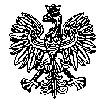 KOMENDA  WOJEWÓDZKA  POLICJIz siedzibą w RadomiuSekcja Zamówień Publicznych	ul. 11 Listopada 37/59,      26-600 Radomtel. 47 701 31 03		tel. 47 701 20 07    Radom, dnia 12.12.2022r.	   Egz. poj.ZP – 3197 /22								 WYKONAWCYInformacja o wyborze najkorzystniejszej ofertyna zadanie nr 1 i 2dotyczy postępowania o udzielenie zamówienia publicznego ogłoszonego na dostawy 
w trybie podstawowym, na podstawie art. 275 pkt 1 ustawy Pzp w przedmiocie zamówienia:  „Zakup i dostawa pojazdów służbowych” ( ID 699766 )                                           Nr sprawy 78 /22Zamawiający - Komenda Wojewódzka Policji z siedzibą w Radomiu, działając na podstawie art. 253 ust. 1 pkt. 1 i 2 ustawy z dnia 11 września 2019r. Prawo zamówień publicznych ( Dz. U. 
z 2022r. poz. 1710 ze zm. ) informuje, o dokonaniu wyboru najkorzystniejszej oferty w przedmiotowym postępowaniu na:Zadanie nr 1 – Zakup i dostawa nieoznakowanego pojazdu typu PICK-UP 
                                – ilość 1 szt.OFERTA NR 1ASP GROUP PL Sp. z o.o.ul. Legionów Polskich 9B41-300 Dąbrowa GórniczaKryterium nr I – Łączna cena oferty brutto:  54 500,00 złKryterium nr II – Okres udzielonej gwarancji na zespoły i podzespoły mechaniczne, elektryczne 
i elektroniczne pojazdu: 24 miesiącez punktacją łączną wynoszącą: 60,00 pkt. w tym:  kryterium cena: 60,00 pkt.,  kryterium Okres udzielonej gwarancji na zespoły i podzespoły mechaniczne, elektryczne i elektroniczne pojazdu
: 0,00 pkt. UZASADNIENIE WYBORU OFERTY:W postępowaniu złożono jedną ważną ofertę. Oferta nr 1 to najkorzystniejsza oferta, która przedstawia najkorzystniejszy stosunek jakości  ( tj. okresu udzielonej gwarancji na zespoły i podzespoły mechaniczne, elektryczne i elektroniczne pojazdu  ) do ceny. Oferta otrzymała łącznie 60,00 pkt. Cena najkorzystniejszej oferty mieści się w kwocie, którą Zamawiający zamierza przeznaczyć na sfinansowanie zamówienia.Zadanie 2   – Zakup i dostawa pojazdu czterokołowego typu QUARD 
                          z lawetą i oprzyrządowaniem – ilość 1 szt.OFERTA NR 1 ASP GROUP PL Sp. z o.o.ul. Legionów Polskich 9B41-300 Dąbrowa GórniczaKryterium nr I – Łączna cena oferty brutto:  59 000,00 złKryterium nr II – Okres udzielonej gwarancji na zespoły i podzespoły mechaniczne, elektryczne 
i elektroniczne pojazdu: 24 miesiącez punktacją łączną wynoszącą: 60,00 pkt. w tym:  kryterium cena: 60,00 pkt.,  kryterium Okres udzielonej gwarancji na zespoły i podzespoły mechaniczne, elektryczne i elektroniczne pojazdu
: 0,00 pkt. UZASADNIENIE WYBORU OFERTY:W postępowaniu złożono jedną ważną ofertę. Oferta nr 1 to najkorzystniejsza oferta, która przedstawia najkorzystniejszy stosunek jakości  ( tj. okresu udzielonej gwarancji na zespoły i podzespoły mechaniczne, elektryczne i elektroniczne pojazdu  ) do ceny. Oferta otrzymała łącznie 60,00 pkt. Cena najkorzystniejszej oferty mieści się w kwocie, którą Zamawiający zamierza przeznaczyć na sfinansowanie zamówienia.W wyznaczonym przez Zamawiającego terminie tj. do dnia  12.12.2022r., do godziny 08:00 – wpłynęła 1 oferta w przedmiotowym postępowaniu prowadzonym za pośrednictwem platformazapupowa.pl pod adresem: https://platformazakupowa.pl/pn/kwp_radom       Nazwy albo imiona i nazwiska oraz siedziby lub miejsca prowadzonej działalności gospodarczej albo miejsca zamieszkania Wykonawców, których oferty zostały otwarte, ceny lub koszty zawarte w ofertach:OFERTA NR 1ASP GROUP PL Sp. z o.o.ul. Legionów Polskich 9B41-300 Dąbrowa GórniczaZadanie nr 1 - Cena brutto : 54 500,00 złZadanie nr 2 - Cena brutto: 59 000,00 zł Zamawiający przeznaczył na realizację zamówienia  brutto 120 000,00 złW rozbiciu na poszczególne zadania:Zadanie nr 1 – brutto    60 000,00 zł Zadanie nr 2 - brutto     60 000,00  złRanking ofert-wyliczenie i przyznanie ofertą punktacjiZadanie 1   
– Zakup i dostawa pojazdu czterokołowego typu QUARD – ilość 1 szt.Oferta oznaczona nr 1 została najwyżej oceniona tj. uzyskała łącznie 60,00 pkt.Wyliczenia dla Kryterium – cena – „C”Oferta nr 1 – C1 = 54 500,00 /54 500,00 ×60  pkt.Oferta nr 1 – C1 = 60,00 pkt.Wyliczenie i przyznanie punktów dla Kryterium okres udzielonej gwarancji na zespoły 
i podzespoły mechaniczne, elektryczne i elektroniczne pojazdu – „G”Oferta nr 1 – G1 = 24 miesiąceOferta nr 1 – G1 = 0,00 pkt..Łączna ilość punktów ocenianej oferty ( łączna punktacja ) – „Ł”:Oferta nr 1 – Ł1  = C1+ G1Oferta nr 1 – Ł1 = 60,00 pkt. + 0,00 pkt – 60,00 pktRANKING OFERT dla zadania nr 1 1 miejsce - oferta nr  1 - 60,00 pktZadanie 2   
– Zakup i dostawa pojazdu czterokołowego typu QUARD z lawetą 
i oprzyrządowaniem – ilość 1 szt.Oferta oznaczona nr 1 została najwyżej oceniona tj. uzyskała łącznie 60,00 pkt.Wyliczenia dla Kryterium – cena – „C”Oferta nr 1 – C1 = 59 000,00 /59 000,00 ×60  pkt.Oferta nr 1 – C1 = 60,00 pkt.Wyliczenie i przyznanie punktów dla Kryterium okres udzielonej gwarancji na zespoły 
i podzespoły mechaniczne, elektryczne i elektroniczne pojazdu – „G”Oferta nr 1 – G1 = 24 miesiąceOferta nr 1 – G1 = 0,00 pkt..Łączna ilość punktów ocenianej oferty ( łączna punktacja ) – „Ł”:Oferta nr 1 – Ł1  = C1+ G1Oferta nr 1 – Ł1 = 60,00 pkt. + 0,00 pkt – 60,00 pktRANKING OFERT dla zadania nr 2 1 miejsce - oferta nr  1 - 60,00 pktZ poważaniemKIEROWNIK                                                                                                                                                                                                          	            Sekcji Zamówień Publicznych                                                                                                        KWP z siedzibą w Radomiu                                                                                              / - / Justyna KowalskaInformację o wyborze najkorzystniejszej oferty na zadanie nr 1 i 2, przesłano za pomocą platformy zakupowej Open Nexus, 
i zamieszczono na stronie prowadzonego postępowania tj. za pośrednictwem platformy zakupowej Open Nexus  w dniu 12.12.2022r.Wyk. egz. poj. Wytworzyła: A.S.Nr ofertyFirmy oraz adresy wykonawców, których oferty zostały otwarteŁączna cena brutto „C”Okres udzielonej gwarancji na zespoły i podzespoły mechaniczne, elektryczne 
i elektroniczne pojazdu „G”Łączna liczba punktów 
( Ł )Środki zamawiającego  - 60 000,00  złŚrodki zamawiającego  - 60 000,00  złŚrodki zamawiającego  - 60 000,00  złŚrodki zamawiającego  - 60 000,00  złŚrodki zamawiającego  - 60 000,00  zł1ASP GROUP PL
Sp. z o.o.ul. Legionów Polskich 9B41-300 Dąbrowa Górnicza54 500,00 zł- 60,00  pkt24 miesiące- 0,00 pkt60,00 pktNr ofertyFirmy oraz adresy wykonawców, których oferty zostały otwarteŁączna cena brutto „C”Okres udzielonej gwarancji na zespoły i podzespoły mechaniczne, elektryczne 
i elektroniczne pojazdu „G”Łączna liczba punktów 
( Ł )Środki zamawiającego  - 60 000,00  złŚrodki zamawiającego  - 60 000,00  złŚrodki zamawiającego  - 60 000,00  złŚrodki zamawiającego  - 60 000,00  złŚrodki zamawiającego  - 60 000,00  zł1ASP GROUP PL
Sp. z o.o.ul. Legionów Polskich 9B41-300 Dąbrowa Górnicza59 000,00 zł- 60,00 pkt24 miesiące- 0,00 pkt60,00 pkt